APPLICATION FORM  KENYA WORLDWIDE FASHION WEEK - 2015  			DATE OF SUBMISSION: ________/_______/_________FIRST NAME: ¬______________________ SURNAME: ______________________If MULTIPLE DESIGNERS/EXHIBITORS PLEASE MENTION PARTNERS NAME BELOWFIRST NAME: ______________________ SURNAME: ______________________BRAND/LABEL NAME: _______________________________________________PHONE (with Country/area code): _________________________________ FAX: ________________________MOBILE (with Country/Area code)_________________________________WEBSITE: ________________________________/E-MAIL: ________________BUSINESS ADDRESS: ___________________________________________________________________CITY: ________________________ STATE: ____________________ COUNTRY_______________________POSTCODE: _________________QUALIFICATIONS: ______________________________________NUMBER OF COLLECTIONS YOU HAVE PRODUCED? (if applicable) HOW LONG HAS YOUR LABEL BEEN IN BUSINESS? (if applicable) DOES YOUR LABEL/PRODUCT RETAIL FROM ANY STORE? YES ? /WHERE ? ______________________________________________________________________________ SELECT CATEGORY YOU WISH TO ENTER (Please tick)MENSWEAR (Ready to Wear) ________________  WOMENSWEAR (Ready to Wear) ______________BOTH_____________________________________ACCESSORY /OTHER__________________________COLLECTION TYPE-African/Asian/Western /Fusion - (Haute Couture/Gothic/Avant-garde / Prêt   ) ? _______________________________The theme of your proposed collection ?____________________________________________________Number of pieces showcasing (Min-5 to Max 15)__________________________________Models (Max 10 provided) Female Or Male Or Both (details)  ______________________EXHIBITION/SALE  STAND  (Yes/No)__________________________I hereby  confirm that I have been in business for -5yrs & Above __________________________3-5yrs ________________________________0-2 yrs _________________________________Name: _____________________________ __________________________Country_______________________________________Date: ______________________________ Participating Designer/s Signature/Company Stamp /ID Number/Passport Number____________________________________________________________________PLEASE ATTACH - 5 HIGH RESOLUTION IMAGES (1.5 mb above –JPEG/PDF ) OF YOUR PAST COLLECTION/S ALONG WITH YOUR PERSONAL & LABEL LOGO / DESIGNER PICTURE .E-mail TO:kenyaworldwidefashionwk@gmail.com 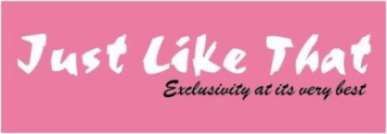 JUST LIKE THAT LTD.Wentworth, Githunguri Road,Kileleshwa, P.O.Box-21934, 00100Nairobi, Kenya 